R E G U L A M I NXVII Festiwalu Kolęd i Pastorałek - Domaniewice 2020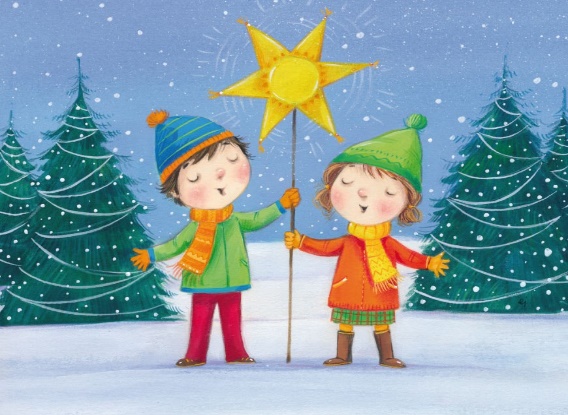 Organizator:Gminny Ośrodek Kultury w DomaniewicachWspółorganizatorzy:Urząd Gminy w DomaniewicachGminny Ośrodek Pomocy Społecznej w DomaniewicachCel  imprezy:Prezentacja kolęd i pastorałek.Poszukiwanie nowych aranżacji i wykonań.Konfrontacja osiągnięć i wymiana doświadczeń w dziedzinie śpiewu i muzyki.Podtrzymywanie tradycji śpiewania kolęd i pastorałek.Nawiązanie współpracy między placówkami kulturalnymi i oświatowymi.Rozwijanie umiejętności i wrażliwości estetycznej dzieci i młodzieży.Uczestnicy:Dzieci i młodzież z terenu powiatu łowickiego, skierniewickiego, brzezińskiego, zgierskiego, łęczyckiego i kutnowskiego.Przesłuchania odbędą się z podziałem na: soliści i duety/zespoły.Przy duetach/zespołach wskazane jest określenie ich nazwy.Na scenie z wykonawcą mogą znajdować się akompaniatorzy.Kategorie wiekowe:I kategoria – dzieci przedszkolne i z oddziałów „0”II kategoria - uczniowie kl. I-IV	III kategoria - uczniowie  kl. V-VIII                               IV kategoria - uczniowie szkół średnich i studenci do 25 lat          Termin:Przesłuchania festiwalowe  odbędą się 10 – 11  stycznia 2020 roku w sali widowiskowej GOK  
w Domaniewicach10.01.2020 – od godz. 9:00   kategoria wiekowa I  i  III   (dzieci przedszkolne i z oddziałów „0”, uczniowie                                                 kl. V-VIII)                                            11.01.2020 – od godz. 9:00   kategoria wiekowa II i IV (uczniowie kl. I-IV, uczniowie szkół średnich
                                                  i  studenci do 25 lat          	12.01.2020 – godz. 15:00 – podsumowanie festiwalu  i ogłoszenie wyników, Koncert Laureatów,                     rozdanie nagród.Informacja o kolejności przesłuchań będzie opublikowana na stronie internetowej www.gokdomaniewice.pl w dniu 8 stycznia 2020 r. po godz. 15.00.Warunki uczestnictwa i zasady organizacyjneKażdy uczestnik śpiewa jedną kolęde lub pastorałkę w języku polskim.Piosenki o tematyce świątecznej lub noworocznej nie będą oceniane. Wykonawcy śpiewają: acapella, z udziałem podkładu muzycznego na płycie CD/pendrive lub instrumentu muzycznego.Uczestnicy biorący udział w poprzedniej edycji konkursu są zobowiązani do wykonania innego utworu niż poprzednio.Za zespół można uznać solistę i minimum jednego akompaniatora, pod warunkiem, że akompaniator należy do tej samej kategorii wiekowej.Zespół może stanowić maksymalnie 6 osób z tej samej kategorii wiekowej.Uczestnicy delegowani przez jedną placówkę nie mogą wykonywać tego samego utworu.Do festiwalu przyjmowane są zgłoszenia uczestników: indywidualne, delegowanych poprzez szkoły, ośrodki kultury oraz inne instytucje z terenu powiatu łowickiego, skierniewickiego, brzezińskiego, zgierskiego, łęczyckiego i kutnowskiego.Maksymalny czas przeznaczony na prezentację danej placówki nie może przekroczyć 15 minut, 
a jednego utworu 4 min.Organizator zastrzega sobie prawo zmiany daty i godziny przesłuchań  lub ograniczenia ilości przesłuchanych wykonawców w przypadku liczby zgłoszeń uniemożliwiającej przesłuchanie wszystkich zgłoszonych. Wszelkie zmiany będą opublikowane na stronie ośrodka www.gokdomaniewice.pl najpóźniej 8 stycznia 2019 r.Placówki mogą zgłaszać maksymalnie po 5 wykonawców (tj. 5 solistów i 5 duetów/zespołów) w każdej kategorii wiekowej.Warunkiem uczestnictwa w festiwalu jest wpłata akredytacyjna w wysokości 15,00 zł od osoby występującej na scenie, wpłaty należy dokonać na nr konta 28928810371984131920000010 (Bank Spółdzielczy Ziemi Łowickiej o/Domaniewice), do dnia 7 stycznia 2020 r., na przelewie należy umieścić imię i nazwisko uczestnika lub nazwę duetu/zespołu oraz placówkę, którą reprezentują. W przypadku nieuzasadnionej nieobecności na festiwalu opłata akredytacyjna nie będzie zwracana.O rezygnacji z udziału w festiwalu należy powiadomić organizatora mailowo na adres: gok@gokdomaniewice.pl najpóźniej do 7 stycznia 2020 r. W przypadku rezygnacji po tym terminie nie jest możliwy zwrot wpisowego.Kartę  zgłoszenia (załącznik nr 1 lub 2) oraz skan oświadczenia (załącznik nr 3) należy przesłać wg załączonych wzorów do 3 stycznia 2020 roku na adres:Gminny Ośrodek Kultury,  ul. Główna 3,  99-434 Domaniewice (decyduje data wpływu) lub pocztą elektroniczną na adres email:gok@gokdomaniewice.pl Dostarczenie załącznika nr 3 jest warunkiem dopuszczenia uczestnika do przesłuchania konkursowego.Przesłanie karty zgłoszenia pocztą elektroniczną jest równoznaczne z akceptacją regulaminu.Podkłady muzyczne w formacie WAVE i MP3, WMA, audio na opisanej płycie CD lub pendrive należy dostarczyć do akustyka w dniu przesłuchań konkursowych przed prezentacją. Na dostarczonej płycie/pendrivie mają znajdować się wyłącznie niezbędne podkłady muzyczne.Uczestnicy festiwalu zobowiązani są do posiadania wszelkich praw do prezentowanego utworu (tekst 
i muzyka). Zgłoszenie do udziału w konkursie jest równoznaczne z oświadczeniem, że prezentacja nie narusza praw autorskich osób trzecich.Opiekunowie zobowiązani są do zapoznanie rodziców i dzieci biorących udział w festiwalu o zasadach regulaminowych a zwłaszcza o konieczności wzięcia udziału laureatów konkursu w koncercie w dniu             12 stycznia 2020 r. o godz. 15.00.Nagrody dla laureatów konkursu będą wręczane wyłącznie podczas Koncertu Laureatów Festiwalu w dniu 12 stycznia 2020 o godz. 15.00.W przypadku choroby i innych zdarzeń losowych nagrodę może odebrać opiekun lub rodzic laureata konkursu podczas Koncertu Laureatów Festiwalu w dniu 12 stycznia 2020 o godz. 15.00.VII.	 Ocena:Oceny uczestników dokona Komisja powołana przez organizatora.Komisja oceniać będzie: dobór repertuaru dostosowany do regulaminu konkursu oraz wieku uczestnikapoziom muzyczny, walory głosowe, aranżację,kulturę estradową, strój,ogólne wrażenie artystyczne,oryginalność.Komisja oceniać będzie uczestników w kategoriach wiekowych z podziałem nasoliściduety/zespoły W sytuacjach, nieprzewidzianych w regulaminie, każdorazowo decyzję podejmuje Komisja.Decyzja Komisji jest ostateczna.VIII. Nagrody:1. Dla najlepszych wykonawców w poszczególnych kategoriach przyznane zostaną statuetki, nagrody
 i dyplomy.2. Organizatorzy zastrzegają sobie prawo podziału nagród według uznania Komisji.IX. Uwagi końcowe:Zgłoszenie udziału w Festiwalu jest jednoznaczne z wyrażeniem zgody uczestnika na postanowienia regulaminu, na rejestrację i wykorzystanie materiału audiowizualnego do celów promocyjnych i przetwarzania danych na potrzeby Festiwalu zgodnie z RODO.Organizator zastrzega sobie prawo zmiany regulaminu.Przyjazd uczestników i opiekunów odbywa się na koszt placówek delegujących.Organizator zapewnia pianino.Organizator nie zapewnia prób mikrofonowych przed występem.Organizator zapewniają poczęstunek dla uczestników i opiekunów.Po zakończeniu przesłuchań każdej kategorii wiekowej komisja wyłoni laureatów. Pozostali wykonawcy otrzymają dyplomy za udział. Za bezpieczeństwo uczestników w czasie trwania festiwalu ponoszą odpowiedzialność opiekunowie.Organizator nie ubezpiecza uczestników festiwalu.Organizator nie ponosi odpowiedzialności za sprzęt i rzeczy osobiste zagubione w czasie festiwalu.Serdecznie zapraszamy!